Sunday  22 January 2023	                                                                            Divine Office: Week 3OUR LADY OF LOURDES AND SAINT CECILIAParish Administrator: Mgr Francis JamiesonLandline: 01258 452051 Mobile: 07826 732493Hospital RC Chaplains:Dorchester:  Fr Barry Hallett 01305 255198; Poole: Deacon Declan McConville 01202 442167 Newsletter:  newsletterblandfordcatholics@yahoo.co.ukWebsite:  blandfordcatholics.orgPlymouth Diocesan Trust Registered Charity No. 213227Please keep in your prayers:   Ruby Cooper,  Iris Bell; Christopher; Noreen Breadmore; Christina and John Morley;  Leeah, Marjorie’s daughter;   Leander;  Sandra, Teresa and Tom’s niece;  Father Tom, and all at the Care Home where he is chaplain; and all families of those suffering at this time.MASS INFORMATION CORRECT AT TIME OF PUBLISHING BUT MAY BE SUBJECT TO CHANGE AT SHORT NOTICETHIRD WEEK IN ORDINARY TIME YEAR A1OCTAVE OF PRAYER FOR CHRISTIAN UNITYSaturday January 21 St Agnes, Martyr (Mem)9.30am LATIN MASS5.30pm Vigil Mass of SundaySunday JANUARY  22   - SUNDAY OF THE WORD OF GOD9.00am HOLY MASS  Monday  January  239.10am Morning Prayers  9.30am HOLY MASSTuesday  January 24 St Francis de Sales, Doctor of the Church (Mem)6.10pm Evening Prayers  6.30pm HOLY MASSWednesday  January 25  The Conversion of St Paul, Apostle (FEAST)9.10am Morning Prayers  9.30am HOLY MASSThursday January 26   St Timothy and St Titus (Mem)9.10am Morning Prayers  9.30am  HOLY MASSFriday January 27 St Angela Merici (Opt Mem)9.10am Morning Prayers   9.30am HOLY MASSfollowed by BenedictionSaturday January 28 St Thomas Aquinas, Doctor of the Church (Mem)9.30am LATIN MASS5.30pm Vigil Mass of SundaySunday JANUARY 299.00am HOLY MASS  OUR LADY OF LOURDES FEAST DAY  - 11 FEBRUARY - PARISH LUNCH - 12 noon for 12.30 pm   Please keep this date free and come and help us celebrate our patronal feast.   It will be in the Powerhouse at Bryanston.   Tickets on sale after the Sunday Masses.WEEKLY OFFERINGS    To be published when available.   Thanks to all who contributed.  Ruth  With blessings on every one of our parish family,Father Francis   ANY OTHER BUSINESS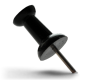 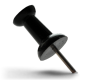 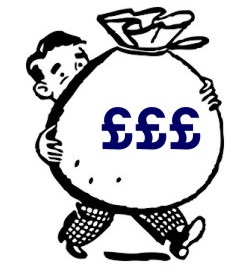 SWEEPSTAKE 2023   Over the years our sweepstake has raised more than £10,000 for the parish.  This has been divided equally between parish funds and the prizes.  This year the first draw will take place at the parish meal on February 11th.	If you would like to support the sweepstake, please complete an envelope at the back of church and enclose your subscription of £10, or multiples of £10.  Then place the envelope in the collection box at the back of the church.	Many thanks for your support.  Father FrancisFOOD BANK Thursday afternoons 2-4 pm  Come along to the Food Bank (in the United Reformed Church Hall, Whitecliff Mill Street) for a warm welcome, a hot drink, cake and a chat.  Thank you  Jan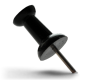 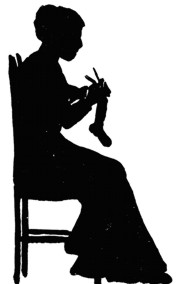 KNIT AND NATTER recommenced last week.  The date of the next meeting will be Tuesday February 7.  All crafters welcome!  ChristinaARTSREACH brings not one, but two exciting shows to Blandford this season. We present the fabulous Balbir Singh Dance Company  and Dorset’s Ridgeway Singers and Band  … 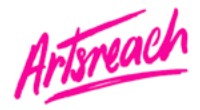 Love and Spice Balbir Singh Dance Company 7.30pm Friday 24th February 2023  Blandford Corn Exchange	An elderly couple, still very much in love, look back on their life together, reliving key moments through memories of the meals they shared. As the couple reminisce, their younger selves appear and enact the memories of times past. The atmosphere is infused with the aromas of a richly spiced life.  Love and Spice combines different art forms and cultural traditions in surprisingly delicious ways. Blending Kathak dance and live music with a chef cooking live on stage, expect a truly magical, multicultural feast for all the senses..  Tickets £10, £5 (u18), Family £25, from www.artsreach.co.uk    And just a week later …. Dorset Music Unboxed!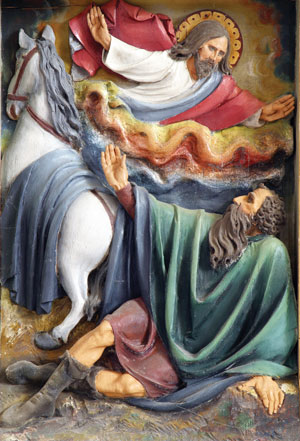 